№ 12//89 от 10.01.2024ЖАУАПКЕРШІЛІГІ ШЕКТЕУЛІ СЕРІКТЕСТІГІZ05T3E9, Қазақстан Республиқасы, Астана қ., Достық көшесі, 13/3 үй«Nursaya Deluxe» бизнес-орталығы Тел.: 8 (7172) 57-13-07, 8 (7172) 55-97-08E-mail: info@sk-pharmacy.kzС Қ - Ф А Р М А Ц И Я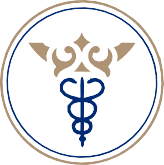 ТОВАРИЩЕСТВО С ОГРАНИЧЕННОЙОТВЕТСТВЕННОСТЬЮZ05T3E9, Республика Казахстан, г. Астана, ул. Достык, 13/3 Бизнес-центр «Nursaya Deluxe»Тел.: 8 (7172) 57-13-07, 8 (7172) 55-97-08E-mail: info@sk-pharmacy.kz«СҚ-ФАРМАЦИЯ» ЖШС  ТОО «СК-ФАРМАЦИЯ» «SK-PHARMACEUTICALS» LLP№ 	«СҚ-ФАРМАЦИЯ» ЖШС  ТОО «СК-ФАРМАЦИЯ»  «SK-PHARMACEUTICALS» LLP“	”	20   ж. Потенциальным поставщикам	ТОО «СК-Фармация» (далее – Единый дистрибьютор) настоящим сообщает следующее.По состоянию на 10 января 2024 года Единым дистрибьютором не закуплены  217 наименований ЛС и МИ.В этой связи, а также во избежание срыва обеспечения лекарственными средствами и медицинскими изделиями медицинских организаций регионов РК, Единый дистрибьютор просит потенциальных поставщиков принять участие в закупках (тендерах) ЛС и МИ на 2024 год, объявленных на веб-портале закупок.Вместе с тем, Единый дистрибьютор готов рассмотреть предложения потенциальных поставщиков по не закупленным ЛС и МИ, указанным в приложении к письму.Предложения необходимо направить на электронный адрес: info@sk-pharmacy.kz.	Приложение: Перечень ЛС и МИ, не закупленных на 2024 год.	Председатель Правления                                                     Е. ИскалиевБегалиева Г.Конт.тел 55 85 80Согласовано10.01.2024 14:01 Мубараков Асхат Куралысович10.01.2024 14:42 Исмуханова Шария НугумановнаПодписано10.01.2024 19:22 Искалиев Ерхат Серикович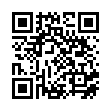 Данный электронный документ DOC ID KZAZDJ9202410019793325668D подписан с использованием электронной цифровой подписи и отправлен посредством информационной системы «Казахстанский центр обмена электронными документами» .Для проверки электронного документа перейдите по ссылке:?verify=KZAZDJ9202410019793325668D Тип документаИсходящий документНомер и дата документа№ 12//89 от 10.01.2024 г.Организация/отправительТОВАРИЩЕСТВО С ОГРАНИЧЕННОЙ ОТВЕТСТВЕННОСТЬЮ "СК-ФАРМАЦИЯ"Получатель (-и)ПОТЕНЦИАЛЬНЫЕ ПОСТАВЩИКИЭлектронные цифровые подписи документа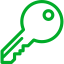 Согласовано:  Мубараков Асхат Куралысовичбез ЭЦПВремя подписи: 10.01.2024 14:01Электронные цифровые подписи документаСогласовано:  Исмуханова Шария Нугумановнабез ЭЦПВремя подписи: 10.01.2024 14:42Электронные цифровые подписи документаТоварищество с ограниченной ответственностью "СК-Фармация"Подписано:  ИСКАЛИЕВ ЕРХАТMIISDwYJ...v+bUr5w==Время подписи: 10.01.2024 19:22Электронные цифровые подписи документаТоварищество с ограниченной ответственностью "СК-Фармация"ЭЦП канцелярии:  САНАБАЙ АЙСУЛУMIISUAYJ...rlnRNjgmlВремя подписи: 10.01.2024 19:30Данный документ согласно пункту 1 статьи 7 ЗРК от 7 января 2003 года N370-II «Об электронном документе и электронной цифровой подписи», удостоверенный посредством электронной цифровой подписи лица, имеющего полномочия на его подписание, равнозначен подписанному документу на бумажном носителе.